Planning Organizer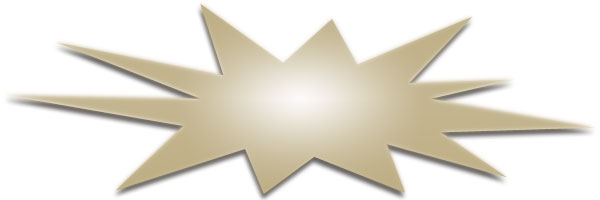 Persuasive:  Pro or ConTopic or IssueCheck One         Pro               ConPlanning OrganizerPersuasive:  ChoiceTopic or IssueChoiceReasons or ArgumentsSupporting Details1st Reason2nd Reason3rd ReasonReasons or ArgumentsSupporting Details1st Reason2nd Reason3rd Reason